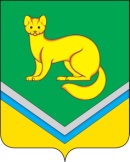 ПРОЕКТрегламента предоставления муниципальной услуги «Прием заявлений, документов,  а так же постановка граждан на учет в качестве нуждающихся в жилых помещениях»В соответствии с Постановлением Правительства РФ от 21.07.2017 № 859 «О признании утратившими силу некоторых актов Правительства Российской Федерации»,  приказом Минздрава России от 29.11.2012 № 987н «Об утверждении перечня тяжелых форм хронических заболеваний, при которых невозможно совместное проживание граждан в одной квартире, Федеральным законом от 19.12.2016 № 433-ФЗ «О внесении изменений в статью 7 Федерального закона "Об организации предоставления  государственных и муниципальных услуг», со статьей 4 Федерального закона от 29.12.2017 № 438-ФЗ «О внесении изменений в отдельные законодательные акты российской федерации в части государственной регистрации некоторых актов гражданского состояния в многофункциональных центрах предоставления государственных и муниципальных услуг», Уставом сельского поселения Унъюган:                                                                                                                                                                                                                                                                                                                                                                                                                                                                                                                                                                                                                                                                                                                                                                                                                                                                                                                                                                                                                                                                                                                                                                                                                                                                                                                                                                                                                                                                                                                                                                                                                                                                   1. Внести в приложение к постановлению Администрации сельского поселения Унъюган от 22.06.2015 № 185 «Об утверждении административного регламента предоставления муниципальной услуги «Прием заявлений,  документов,  а так же постановка граждан на учет в качестве нуждающихся в жилых помещениях» (с изменениями на 29.03.2016), следующие изменения:          1.1. В пунктах  2.5., 2.6. части 2 «Стандарт предоставления муниципальной услуги»  слова    «- Постановлением Правительства Российской Федерации от 16.06.2006 № 378 «Об утверждении перечня тяжелых форм хронических заболеваний, при которых невозможно совместное проживание граждан в одной квартире»;» заменить словами «- приказом Минздрава России от 29.11.2012 № 987н «Об утверждении перечня тяжелых форм хронических заболеваний, при которых невозможно совместное проживание граждан в одной квартире»;»;1.2. Подпункт 3) пункта 2.6. части 2 «Стандарт предоставления муниципальной услуги» изложить в новой редакции:«3) свидетельства о государственной регистрации актов гражданского состояния, выданные компетентными органами иностранного государства, и их нотариально удостоверенный перевод на русский язык (при наличии);»;1.3. Пункт 2.6. части 2 «Стандарт предоставления муниципальной услуги» дополнить подпунктом 16) следующего содержания:«16) свидетельства об усыновлении, выданные органами записи актов гражданского состояния или консульскими учреждениями Российской Федерации (при наличии).»;1.4. В подпункте 15) пункта 2.6. части 2 «Стандарт предоставления муниципальной услуги» заменить знак препинания «.» знаком препинания «;».2. Постановление обнародовать и разместить на официальном сайте Администрации сельского поселения Унъюган, в информационно-телекоммуникационной сети общего пользования (компьютерной сети «Интернет»).3. Постановление вступает в силу после его обнародования, за исключением пунктов 1.2., 1.3., 1.4. пункта 1, вступающих в силу с 1 января 2021 года.4. Контроль за исполнением постановления возложить на заместителя главы поселения по строительству и ЖКХ, заведующего отделом обеспечения жизнедеятельности и управления муниципальным имуществом Балабанову Л.В.Глава сельского поселения  Унъюган                                                               В.И. ДеркачАДМИНИСТРАЦИЯ
 СЕЛЬСКОГО ПОСЕЛЕНИЯ УНЪЮГАН
Октябрьского районаХанты-Мансийского автономного округа – ЮгрыПОСТАНОВЛЕНИЕАДМИНИСТРАЦИЯ
 СЕЛЬСКОГО ПОСЕЛЕНИЯ УНЪЮГАН
Октябрьского районаХанты-Мансийского автономного округа – ЮгрыПОСТАНОВЛЕНИЕАДМИНИСТРАЦИЯ
 СЕЛЬСКОГО ПОСЕЛЕНИЯ УНЪЮГАН
Октябрьского районаХанты-Мансийского автономного округа – ЮгрыПОСТАНОВЛЕНИЕот   23 января  2018 г.                № 19п. УнъюганО внесении изменений  в постановление Администрации сельского поселения Унъюган от 22.06.2015 № 185 «Об утверждении административного»п. УнъюганО внесении изменений  в постановление Администрации сельского поселения Унъюган от 22.06.2015 № 185 «Об утверждении административного»п. УнъюганО внесении изменений  в постановление Администрации сельского поселения Унъюган от 22.06.2015 № 185 «Об утверждении административного»